RICHIESTA DI FINANZIAMENTO DI PROGETTI SPERIMENTALI DI OFFERTA FORMATIVAper bambini dai 24 ai 36 mesi di età – A.S. 2020/2021Sezioni primavera - A.S. 2020/2021All’Ufficio Scolastico Regionale per l’AbruzzoDirezione Generale - Ufficio IIVia dell’Arcivescovado, 867100 L’Aquilae p.c. al Comune di _________________________IO SOTTOSCRITTONOME E COGNOME_______________________________________________________________ Data e luogo di nascita_______________________________________________________________   C.F______________________________________________ A NOME E PER CONTO DELL’ENTE GESTORE SOTTO INDICATODATI SULL’ENTE GESTORE RICHIEDENTEDENOMINAZIONE DELL’ENTEGESTORE_________________________________________________SEDE DELL’ENTE GESTORE  via __________________C.A.P ___________________Comune ________________Provincia________________ CODICE FISCALE DELL’ENTE GESTORE___________________________________________TELEFONO ____________________ INDIRIZZO E-MAIL ________________________(inserire un indirizzo e-mail attivo)Visto l’Accordo in Conferenza Unificata del 1° agosto 2013, rep. Atti 83/CU;Considerato che l’Accordo quadro sancito dalla Conferenza Unificata del 1° agosto 2013, Rep. atti 83/CU, “per la realizzazione di un’offerta di servizi educativi a favore di bambini dai due ai tre anni, volta a migliorare i raccordi tra nido e scuola dell’infanzia e a concorrere allo sviluppo territoriale dei servizi socio educativi 0-6 anni” è stato già confermato:dall’Accordo di conferma biennale della Conferenza Unificata del 30 luglio 2015 (rep. atti n. 78/CU);dall’Accordo di conferma annuale della Conferenza Unificata del 27 luglio 2017 (rep. atti n. 86/CU);dall’Accordo di conferma annuale della Conferenza Unificata del 18 ottobre 2018 rep. Atti n. 101/CU;dall’Accordo di conferma annuale della Conferenza Unificata del 1° agosto 2019 (rep. atti n. 83/CU);dall’Accordo di conferma annuale della Conferenza Unificata del 6 agosto 2020 (rep. Atti n. 106/CU).CHIEDOIN BASE ALL’ART. 47 DEL D.P.R. 28 DICEMBRE 2000 N.445, IO SOTTOSCRITTO ______________________________nato a ______________il ______________C.F. ___________________________________ CONSAPEVOLE DELLE SANZIONI PENALI PREVISTE DALL’ART. 76 DEL MEDESIMO DECRETO IN CASO DI DICHIARAZIONI NON VERITIERE, DICHIARO:CHE QUANTO SOPRA RIPORTATO NELLA PRESENTE ISTANZA CORRISPONDE AL VEROFIRMA IN ORIGINALE ACCOMPAGNATA DA FOTOCOPIA DI DOCUMENTO DI IDENTITÁ (ART. 38 D.P.R. 445/2000) O FIRMA DIGITALEFIRMA in originale (con documento di identità) oFirma Digitale__________________________________________________________________________________, lì ________________ALLEGATI OBBLIGATORI (pena la nullità della domanda):Fotocopia leggibile della carta di identità del rappresentante legale dell’istituzione scolastica/educativaDelibera comunale di autorizzazioneAllegato B - Progetto Educativo per l’anno scolastico 2020/2021, il finanziamento statale per la Sezione primavera Sperimentale di seguito specificata DATI RELATIVI ALLA SEZIONE PRIMAVERA SPERIMENTALE PER LA QUALE SIRICHIEDE IL FINANZIAMENTO Denominazione della Sezione Primavera sperimentale per la quale si richiede il finanziamento: ____________________________________________________________________ Codice Fiscale______________________________________  P. IVA____________________________________________ La Sezione Primavera ha sede: via ________________________________ n. ________________ CAP ________________ Comune _____________________ Provincia __________________  Tel. __________________   e-mail _____________________________  La Sezione Primavera è aggregata: ad una scuola dell’infanzia statale(INDICARE IL CODICE MECCANOGRAFICO) ____________________________________ad una scuola dell’infanzia paritaria  (INDICARE IL CODICE MECCANOGRAFICO) ___________________________________ 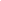 ad un Nido comunale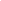 ad un Nido privato (convenzionato con il Comune)Tipologia della Sezione Primavera (vedere legenda):   LEGENDA TIPOLOGIA:NCC: la sezione primavera è aggregata a un nido comunale gestito direttamente dal ComuneNCE: la sezione primavera è aggregata a un nido comunale gestito da soggetti diversi dal Comune (in convenzione) NP: la sezione primavera è aggregata a un nido privato					SS: la sezione primavera è aggregata a una scuola dell’infanzia statale			SPP: la sezione primavera è aggregata a una scuola dell’infanzia paritaria privata SPC: la sezione primavera è aggregata a una scuola dell’infanzia paritaria comunaleA tal fine dichiaro, sotto la mia personale responsabilità:di avere acquisito  n. ____domande di iscrizione di bambini nella fascia di età compresa nell’Accordo (dai 24 ai 36 mesi di età), ovvero che compiano i 24 mesi di età entro il 31/12/2019;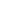 N.B. si rimanda a quanto previsto all’art.3 punto c dell’Intesa regionale: “Sono ammesse al finanziamento le sezioni che abbiano un numero di bambini compreso tra un minimo di 10 e un massimo di 20 unità; per le sezioni Primavera collocate nei comuni montani il numero minimo di bambini è fissato a sei unità. Per il numero massimo di bambini (20 unità), previsti dall’Accordo Quadro citato, non è prevista alcuna deroga.”che di tali bambini,  n. ____ con disabilità certificata ex legge 104/92 cui viene fornito adeguato supporto educativo ed assistenziale; (certificato - oscurato dei dati personali - da allegare)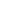 che il servizio funziona per n.______ ore giornaliere, escluse le ore dei servizi “anticipato” e “prolungato”; (orario di funzionamento giornaliero minimo 5 massimo 8 ore)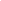 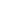 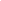 sabato (min. h 4)         Sì                   NO              verrà valutato solo  il servizio reso per almeno 4 ore.per un totale di n.__________ ore settimanali  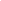 che le attività del servizio sono iniziate il ____/_____/_______ (gg/mm/anno)            fino a ____/_____/_______ (gg/mm/anno);che la Sezione primavera è stata finanziata con fondi statali almeno in un anno scolastico a partire dal 2011/2012 (barrare gli anni scolastici in cui si è ottenuto il finanziamento):2011/2012  2012/20132013/20142014/20152015/20162016/20172017/20182018/20192019/2020che la Sezione primavera è una prosecuzione di attività che non ha avuto accesso a finanziamento statale negli anni scolastici su indicati;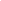 che la Sezione Primavera è una nuova attivazione nell’a.s. 2020/2021;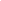 che è in possesso dell’autorizzazione al funzionamento rilasciata dal Comune di ________________sede del servizio prot. n. _________del _____________________ (da allegare);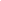 di garantire l’incremento effettivo, integrato e aggregato, dell’offerta per i bambini dai due ai tre anni di età in quanto la sezione costituisce un servizio aggiuntivo rispetto alle attività educative già autorizzate come servizio alla prima infanzia (3-36 mesi) o come scuola dell’infanzia;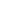 di aver predisposto un progetto educativo e organizzativo che si ispira a criteri di qualità pedagogica, rispettosi dell’età del bambino (da allegare); 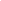 di disporre di locali idonei sotto il profilo funzionale e della sicurezza, rispettosi delle norme vigenti in materia;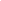 di disporre di personale docente (pari a n.____)/educativo (pari a n.____)/ ausiliario (pari a  n.____) professionale; 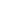 di disporre, per i bambini diversamente abili, di personale educativo (pari a n.____) con esperienza professionale e titolo specifico per il sostegno;  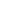 che il personale in servizio presso l’Ente ha svolto nel biennio  2018/2020 corsi di formazione specifici del settore; 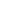  Indicare quali:  Titolo  ___________________________________________________________Ente che lo ha organizzato  __________________________data di svolgimento______________di aver conformato il progetto ai criteri funzionali ed amministrativi previsti dalla legislazione regionale e/o dai regolamenti comunali in materia di autorizzazione al funzionamento di servizi educativi integrativi per bambini al di sotto dei tre anni di età;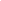  di non superare il rapporto numerico di dieci bambini per educatore o docente (sei per i comuni montani) durante il periodo di apertura della Sezione Primavera;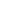 di disporre dei seguenti spazi/servizi adibiti ad uso esclusivo della Sezione Primavera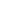                   (Segnare con una croce le voci che interessano)Parte da compilarsi esclusivamente in caso la richiesta sia presentata da un Comune o da un Ente Pubblico: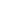 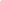 - il servizio è a conduzione diretta                SÍ                          NO       se No, il servizio è stato assegnato a: ______________________________________________________________________________ ______________________________________________________________________________ (indicare chiaramente gli estremi del Soggetto o dell’Ente cui è stata affidata la Gestione del servizio, compreso il Codice Fiscale)Recapiti in caso di comunicazioni:Recapiti in caso di comunicazioni:Nominativo referenteNumeri telefoniciE-Mail